Lettre d’information et formulaire de consentementExemple 2Ceci n’est qu’un exemple de lettre d’information et de demande de consentement qu’il faudra adapter selon les caractéristiques des répondants (âge, niveau de scolarité, etc.). Règle générale, le titre du projet et le contenu de la lettre d’information devraient être compréhensibles pour une personne ayant un niveau de scolarité de troisième secondaire.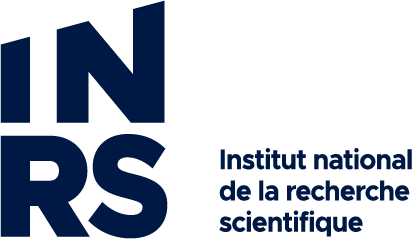 Lettre d’information sur la recherche et formulaire de consentementTitre du projetRecherche menée par [nom du chercheur principal], [professeur-chercheur ou étudiant] au Centre [identifier le centre par son nom complet] de l’INRS. Cette recherche est financée par [nom de l’organisme subventionnaire ou du commanditaire].Nous sollicitons votre participation à un projet de recherche. Cependant, avant d’accepter de participer à ce projet, veuillez prendre le temps de lire, de comprendre et de considérer attentivement les renseignements qui suivent. Nous vous invitons à poser toutes les questions que vous jugerez utiles et à demander qu’on vous explique tout mot ou renseignement qui n’est pas clair.Si vous acceptez de participer à ce projet de recherche, une personne vous rencontrera pour vous poser des questions pendant environ [spécifier le nombre de minutes ou d’heures]. Les entrevues auront lieu en face à face, et ce sont les interviewers qui se déplaceront dans un lieu et à un moment de la journée qui vous conviendront. Vous serez invité à nous parler des choses suivantes : [… ]Votre participation à cette étude ne vous expose pas à des risques différents que ceux auxquels vous vous exposez dans votre vie de tous les jours. Le principal inconvénient est le temps que vous passerez à participer à l’étude [environ X heures]. [Énumérer les autres inconvénients, s’il y a lieu].Durant votre participation à ce projet, l’équipe de recherche recueillera et consignera dans un dossier de recherche les renseignements vous concernant. Seuls les renseignements nécessaires pour répondre aux objectifs scientifiques de ce projet seront recueillis. Tous les renseignements recueillis demeureront strictement confidentiels dans les limites prévues par la loi. Les entrevues seront enregistrées et les noms des personnes seront remplacés par un numéro ou un pseudonyme au moment de la transcription afin de préserver votre anonymat. La clé du code reliant votre nom à votre dossier de recherche ne sera accessible qu’à l’équipe de recherche devant communiquer avec les participants. [Indiquer pendant combien de temps les données seront conservées, par exemple : «Les renseignements personnels concernant votre participation à ce projet de recherche ainsi que les données résultant des enregistrements d’entrevue et des questionnaires seront conservés pendant une durée maximale de […] ans après la fin de l’étude» ou «Les données de recherche seront conservées indéfiniment pour analyse secondaire par la même équipe de recherche».]Les données pourront être publiées dans des revues spécialisées, faire l’objet de discussions scientifiques ou être combinées aux données provenant d’autres projets, mais il ne sera pas possible de vous identifier [À ajuster s’il y a risque d’identification directe ou indirecte]. Signature de l’étudiant ou du chercheur principal[Inscrire le nom et les coordonnées du chercheur principal et ou responsable du projet et prévoir un endroit pour sa signature. Si le responsable est un étudiant, il ou elle doit aussi donner le nom et les coordonnées de son ou sa directeur/directrice de recherche.]Personne-ressource extérieure à l’équipe de recherche :Comité d’éthique en recherche avec des êtres humainsINRS490, rue de la Couronne, Québec (Québec) G1K 9A9Téléphone : 418-654-2503Courriel: cer@inrs.ca